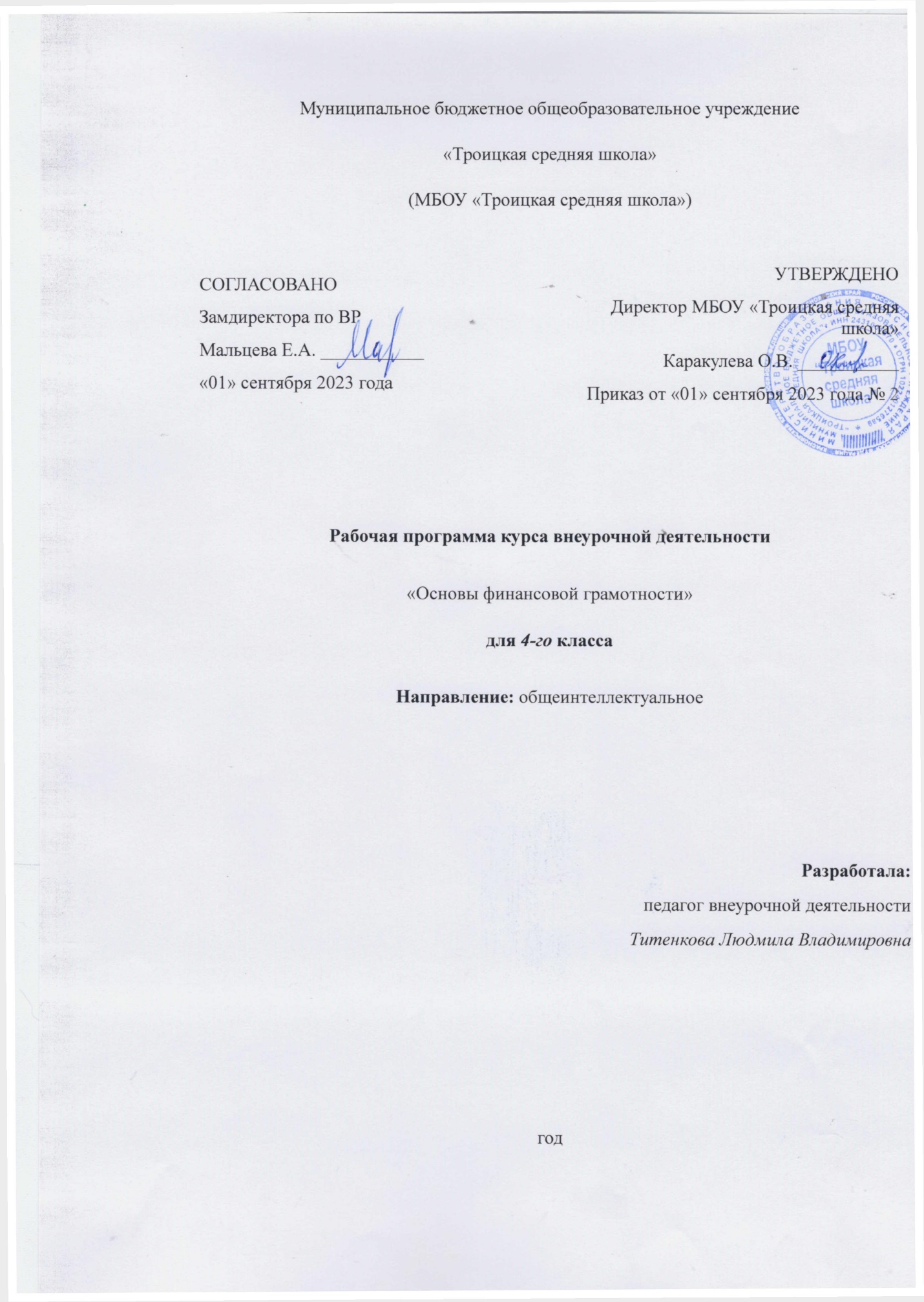 Пояснительная записка.Программа курса внеурочной деятельности «Основы финансовой грамотности» представляет систему научно-познавательных занятий для обучающихся 1-4 классов.Актуальность данной программы определена следующими факторами:- развитие финансовой системы и появление широкого спектра новых сложных финансовых продуктов и услуг, которые ставят перед гражданами задачи, к решению которых они не всегда готовы;- основывается на интересе, потребностях учащихся и их родителей;- в программе удачно сочетаются взаимодействие школы с семьей, творчество и развитие, эмоциональное благополучие детей и взрослых;- способствует ознакомлению с организацией коллективного и индивидуального исследования, обучению в действии, побуждает к наблюдениям и экспериментированию, опирается на собственный жизненный опыт, позволяет чередовать коллективную и индивидуальную деятельность.    Новизной данной программы является направленность курса на формирование финансовой грамотности младших классов на основе построения прямой связи между получаемыми знаниями и их практическим применением, пониманием и использованием финансовой информации на настоящий момент и в долгосрочном периоде и ориентирует на формирование ответственности у учеников за финансовые решения с учетом личной безопасности и благополучия.Отличительной особенностью программы является практический характер – учащиеся не только узнают много нового и интересного из мира финансов, но и научатся подсчитывать доходы и расходы условной семьи, составлять семейный бюджет.Целями данного курса являются:- развитие экономического образа мышления;- воспитание ответственности и грамотного финансового поведения в области экономических отношений в семье; - формирование опыта применения полученных знаний и умений для решения элементарных вопросов в области экономики семьи.Основными задачами курса являются:- формирование представления о существенных сторонах финансовой грамотности;- содействие целостному восприятию и широкому охвату картины окружающего мира, важной составной частью которого являются экономические отношения, с помощью экономических категорий и понятий;- обучение детей пользоваться экономическим инструментарием;- содействие общему развитию школьников: развитие мышления, эмоционально-волевой сферы;- развитие культурного экономического мышления;- воспитание ответственности и нравственного поведения в области экономических отношений в семье.    Программа рассчитана на учащихся 1–4 классов.  Курс изучения составляет 33 часа в год для 1-ых классов, 34 часа в год для 2-4 классов. Занятия проводятся 1 раз в неделю.Освоение содержания программы опирается на межпредметные связи с такими учебными предметами, как математика, технология, литература и окружающий мир.Основные принципы содержания программы:- принцип единства сознания и деятельности;- принцип наглядности;- принцип личностной ориентации;- принцип системности и целостности;- принцип практической направленности.Содержательные линии.Курс включает и раскрывает основные содержательные линии:- деньги, их история, виды, функции;- семейный бюджет. Учебные материалы и задания подобраны в соответствии с возрастными особенностями детей и включают задачи, практические задания, игры, мини – исследования и проекты. В процессе изучения курса формируются умения и навыки работы учащихся с текстами, таблицами, схемами, а также поиска, анализа и представления информации и публичных выступлений.Практическая значимость курса.Программа повышает уровень развития способностей учащихся в области финансов, мотивацию к учебному процессу, расширяет круг интересов, которые не входят в школьную программу.  Система оценивания образовательных достижений.Основным объектом оценки при освоении курса внеурочной деятельности «Основы финансовой грамотности» являются планируемые результаты освоения учащимися курса, который в соответствии с ФГОС включает личностные, метапредметные и предметные результаты.  Формы оценивания включают в себя текущую аттестацию, которая состоит из:- устного опроса;- письменной самостоятельной работы;- тестового задания;- решения задач;- решения кроссворда и анаграммы;- мини-сочинения;- графической работы: построения схем и диаграмм связей;- творческой работы: постера, компьютерной презентации.А также промежуточной аттестации, которая включает в себя тест.Критерии оценивания. Знание и понимание основных принципов экономической жизни семьи; понимание и правильное использование экономических терминов. Обработка, анализ и представление информации по финансовой теме в виде простых таблиц, схем и диаграмм. Сравнение, обобщение, классификация, установление аналогий и причинно-следственных связей. Исследовательские навыки: определение проблемы, постановка цели, подбор источников информации по определённой финансовой теме с помощью учителя. Определение позитивных и негативных последствий финансовых решений и действий. Представление результатов: соответствие темы и содержания, структурированный материал, логичное и понятное изложение, использование видеоряда.Творческий подход: оригинальность, разнообразие выразительных средств, качество оформления результатов выполненной работы.Темы планирования повторяются в каждом классе, но содержание программы расширяется и усложняется по годам обучения с учетом индивидуальных и типологических особенностей психофизического развития и индивидуальных возможностей обучающихся.Содержание курса внеурочной деятельности «Основы финансовой грамотности».4 класс- 34 часа.Вводный урок (1 час).Для чего нужна финансовая грамотность. Вспомнить понятие «финансовой грамотности». Получение знаний в области экономики.Где и как появились деньги и какими они бывают (15 часов).История появления денег. Товарные деньги. Где и как впервые появились деньги. Товарные деньги облегчают процесс обмена. В разных регионах в качестве денег использовались разные вещи. Основными товарными деньгами становятся драгоценные металлы, из которых позже делаются монеты. В связи с проблемами изготовления и безопасности перевозки появляются бумажные деньги. Покупательная сила денег может меняться. Беседа, просмотр видеосюжета.История российских монет. Монеты чеканили из благородных металлов. Первые монеты появились в Лидийском царстве. Качество монет гарантировалось государственной печатью. Монеты имели хождение в Греции, Иране, Римской империи. В Китае и Индии были собственные монеты. На Руси монеты появились в Х веке. Монеты чеканили княжества. При образовании централизованного государства монеты стали едиными. Чтение рассказа, обсуждение.Мини-исследование «Монеты Древней Руси». Выполнение творческих работ. В исследовательском проекте рассматривается история возникновения монет Древней Руси. Бумажные деньги. Монеты и купюры являются наличными деньгами. Первоначально бумажные деньги были обеспечены золотом. В России бумажные деньги появились в XVIII веке при Екатерине II. Бумажные деньги удобны в обращении, но менее долговечны. Бумажные деньги защищают от подделок. Изготовление фальшивых денег является преступлением. Просмотр мультимедийной презентации, решение кроссворда.Банки, банки и банковские карты.  Услуги банка, как банк помогает людям. Что можно сделать с помощью банкомата и банковской карты. Что нужно знать каждому о банковской карте. Почему банкам выгодно принимать деньги вкладчиков. Рисование банковских карт. Разгадывание кроссворда. Экскурсия в Сбербанк России. Составление отчёта об экскурсии в банк. Цель, вопросы, выводы. Безналичные деньги. Безналичные платежи.Дебетовая карта и кредитная карта, в чем разница? Дать определение дебетовая карта, кредитная карта, сравнить их, найти разницу. Какими картами пользуются чаще и почему. Деловая игра. Дискуссия.Исследование «Деньги современности».  Определение покупательной силы монеток. Определение современных денег России, рассматривание и изучение изображения на российских купюрах, находящихся в обращении.Как я умею пользоваться деньгами. Игра «Финансовые советники». Оказание помощи в планировании расходов на неделю.Что такое валюта. Мировая валюта. Валютный курс. Валюта — денежная единица страны. Разные страны имеют разные валюты. Национальной валютой России является рубль. Интерактивная викторина «Деньги». Интерактивная викторина направлена на закрепление и обобщение полученных знаний.Мини-исследование «Сколько стоят деньги?» Применение знаний о денежных единицах разных стран через решение практических задач.Проект «Как изменялись деньги». Выполнение проектных заданий.Итоговое занятие по теме «Где и как появились деньги и какими они бывают».Из чего складываются доходы в семье (6 часов).Откуда в семье берутся деньги.  Основным источником дохода современного человека является заработная плата. Размер заработной платы зависит от профессии, сложности работы, отрасли. Беседа.Деньги под ногами не валяются. Как заработать деньги? Размер заработной платы зависит от профессии, сложности работы, отрасли. Государство устанавливает минимальный размер оплаты труда (МРОТ). Собственник может получать арендную плату и проценты. Доход также приносит предпринимательская деятельность. Государство помогает пожилым людям, инвалидам, студентам, семьям с детьми и безработным, выплачивая пенсии, стипендии, пособия. Сообщения, обсуждения. Потребительская корзина. Прожиточный минимум. Что такое прожиточный минимум, как его высчитать, зачем он нужен. Что такое потребительская корзина. Как рассчитать потребительскую корзину своей семьи. Беседа, просмотр мультимедийной презентации, обсуждение.Подсчитаем все доходы. Игра «Чей доход больше». Подсчёт общего дохода семьи, определение, выяснение от чего зависит доход каждого члена семьи, почему в разных семьях разные доходы.Проект «Вот я вырасту и стану…». Написание проекта кем я стану, когда вырасту. Итоговое занятие по теме «Из чего складываются доходы в семье».  Проект «Что такое семейный бюджет». Выполнение проектных заданий.Почему семьям часто не хватает денег на жизнь и как этого избежать. (6 ч.)На что семьи тратят деньги. Классификация расходов. Люди расходуют деньги на питание, покупку одежды и обуви, коммунальные услуги, транспорт, связь, медицинское обслуживание и лекарства, образование, отдых, развлечения и прочее.Ежемесячные расходы. Ежегодные расходы. Определение ежемесячных и ежегодных расходов. Объяснение причин, по которым люди делают покупки. Направления расходов семьи.  Доля расходов на разные товары и услуги.Обязательные расходы. Желательные расходы. Чем обязательные расходы отличаются от желательных. Просмотр мультимедийной презентации, обсуждение.Переменные расходы. Сезонные расходы. Переменные расходы, их классификация, и примеры. Сезонные расходы, примеры и классификация. Мультимедийная презентация, обсуждение.Воздействие рекламы на принятие решений о покупке.  Сравнение и оценивание вида рекламы. Обсуждение воздействия рекламы и промоакций на принятие решений о покупке. Экскурсия, обсуждение.Итоговое занятие по теме «Почему семьям часто не хватает денег на жизнь и как этого избежать». Проект «Составление собственного плана расходов». Необходимость разумного расходования карманных денег; проявление деловитости, предприимчивости, настойчивости. Выполнение проектных заданий.Как правильно планировать бюджет (6 часов).Как правильно планировать семейный бюджет?  Бюджет – план доходов и расходов. Из чего состоит семейный бюджет. Беседа, просмотр мультимедийной презентации.Правила составления семейного бюджета. Обобщение полученных ранее теоретических знаний о доходных и расходных частях семейного бюджета при составлении правил. Учимся составлять семейный бюджет. Рационально мыслить при планировании семейного бюджета и предстоящих статей необходимых расходов. Планирование семейного бюджета исходя из доходов. Мини - проект «Какие доходы и расходы бывают в семье». Выполнение проектных заданий.Итоговый тест по разделу «Почему в семье иногда не хватает денег на жизнь и как этого избежать». Выполнение тестовых заданий.Обзорное занятие «Что нового я открыл для себя?  «Заключительное занятие по курсу «Финансовая грамотность.  Выполнение тестовых заданий.Планируемые результаты освоения курса внеурочной деятельности «Основы финансовой грамотности».Содержание общеинтеллектуальных занятий курса внеурочной деятельности«Основы финансовой грамотности» обеспечивает реализацию личностных, метапредметных и предметных результатов.Личностными результатами изучения курса является формирование следующих умений: - осознавать себя как активного члена семьи, общества и государства;- овладевать начальными навыками адаптации в мире финансовых отношений;- развивать самостоятельность и осознавать личную ответственность за свои решения в сфере финансов;- развивать навыки сотрудничества с учителем, родителями, сверстниками во время подготовки к заданиям и обсуждению их итогов;- проявлять учебно-познавательный интерес к учебному материалу и способам решения элементарных финансовых задач; - объяснять различия	 между расходами на товары и услуги первой необходимости и расходами на дополнительные нужды;- овладевать навыками рефлексии во время обсуждения результатов.    Метапредметными результатами изучения курса являются формирование следующих универсальных учебных действий (УУД).     Регулятивные УУД:- понимать цели своих действий;- составлять простые планы с помощью учителя;- проявлять познавательную и творческую инициативу; - оценивать правильность выполнения действий; - адекватно воспринимать предложения товарищей, учителей, родителей;- составлять простые планы своих действий в соответствии с финансовой задачей; - оценивать правильность выполнения финансовых действий и способов;- решение элементарных финансовых задач.    Познавательные УУД:- использовать различные способы поиска, сбора, обработки, анализа и представления информации в области финансов;- использовать знаково-символические средства, в том числе модели, схемы для решения финансовых задач;- освоить способы решения проблем творческого и поискового характера;- овладеть логическими действиями сравнения, обобщения, классификации, установления аналогий и причинно-следственных связей, построения рассуждений, отнесения к известным понятиям;- ориентироваться в своей системе знаний: отличать новое от уже известного с помощью учителя;- добывать новые знания: находить ответы на вопросы, используя свой жизненный опыт и информацию, полученную на занятиях. Коммуникативные УУД:- донести свою позицию до других: вести дискуссию, выражать свои мысли, слушать и понимать речь других, аргументировать, доказывать, вступать в общение с целью быть понятым, проявлять доброжелательность и отзывчивость.- договариваться совместно о правилах общения и поведения в школе и следовать им;- выполнять различные роли в группе (лидера, исполнителя, критика), давать оценку и самооценку своей деятельности и других;- конструктивно разрешать конфликт посредством сотрудничества или компромисса; - осознанно и свободно строить сообщения на финансовые темы в устной и письменной форме;- признавать возможность существования различных точек зрения и права каждого иметь свою;- излагать свое мнение и аргументировать свою точку зрения и оценку событий;- договариваться о распределении функций и ролей в совместной деятельности;- осуществлять взаимный контроль в совместной деятельности;- осуществлять взаимный контроль в совместной деятельности, адекватно оценивать собственное поведение и поведение окружающих.Предметными результатами изучения курса являются формирование следующих умений:- понимать и правильно использовать экономические термины;- иметь представление о роли денег в семье и обществе;- характеризовать виды и функции денег;- знать источники доходов и направлений расходов семьи; - рассчитывать доходы и расходы и составлять простой семейный бюджет;- определять элементарные проблемы в области семейных финансов и пути их решения;- проводить элементарные финансовые расчеты; - приводить примеры регулярных и нерегулярных доходов семьи.Планируемые результаты освоения общеинтеллектуальных занятий курса внеурочной деятельности «Основы финансовой грамотности» по классам.ЛичностныеЛичностными результатами изучения общеинтеллектуальных занятий курса внеурочной деятельности «Основы финансовой грамотности» в начальных классах является формирование следующих умений:- осознавать себя как члена семьи, общества и государства;-  овладевать начальными навыками адаптации в мире финансовых отношений;- развивать самостоятельность и осознание личной ответственности за свои поступки;-  развивать навыки сотрудничества со взрослыми и сверстниками в разных игровых и реальных экономических ситуациях.- развивать самостоятельность и личную ответственность в информационной деятельности;- понимать личностный смысл учения;- самостоятельно определять и высказывать самые простые, общие для всех людей правила поведения при совместной работе и сотрудничестве (этические нормы); - оценивать жизненные ситуации (поступки людей) с точки зрения общепринятых норм и ценностей: учиться отделять поступки от самого человека; - объяснять с позиции общечеловеческих нравственных ценностей, почему конкретные простые поступки можно оценить как хорошие или плохие;- овладевать креативными навыками, действуя в нестандартной ситуации;- в предложенных ситуациях общения и сотрудничества, опираясь на общие для всех правила поведения, самостоятельно делать выбор, какой поступок совершить;- определять своё отношение к миру; - развивать те способности, которые в большей степени имеют проявления: художественные, конструктивные, аналитические. Тематическое планирование курса внеурочной деятельности «Основы финансовой грамотности».Формы проведения занятий курса внеурочной деятельности «Основы финансовой грамотности».При реализации программы используются следующие формы проведения занятий:- ситуационная игра;- образно-ролевые игры;- исследовательская деятельность;- урок-практикум;- дискуссия, обсуждение.    Ситуационные игры — это подвид активного социально-психологического обучения, метод социального тренинга, при котором задаётся некоторая ситуация, и участники действуют в соответствии с ней. При этом они должны следовать как объективным свойствам сформулированной ситуации, так и своими субъективными представлениями о том, как действовать в таких ситуациях.    Образно-ролевые игры – это процесс более насыщенный, отражающий внутренний мир каждого ребенка, его активность, самостоятельность и т. д.    Исследовательская деятельность - это деятельность, главной целью которой является образовательный результат, она направлена на обучение учащихся, развитие у них исследовательского типа мышления.    Урок-практикум - это уроки формирования умений и навыков, на которых ученики учатся проводить наблюдения, опыты, делать выводы. Здесь выполняются различные практические работы.    Деловая игра - метод осуществления образования, при котором имитируется принятие решений руководящими работниками или специалистами в различных деловых ситуациях.Дискуссионный клуб – метод осуществления образования, при котором периодически организуется дискуссионная площадка, обучающиеся становятся участниками дискуссий, таким образом постепенно вырабатываются регламенты осуществления обсуждения - независимого, объективного анализа тех или иных социальных процессов, в качестве участников дискуссий могут приглашаться эксперты, специалисты, исследователи.Для того чтобы интерактивная форма занятия была эффективной и продуктивной, необходимо пользоваться несколькими условиями:- в работу вовлечены все участники;- используются технологии, позволяющие включить всех участников в процесс обсуждения;- обеспечивается психологическая подготовка участников: постоянно поощряются за активное участие в работе, предоставляется возможность для самореализации.Система представленных на занятиях задач и упражнений позволяет решать все три аспекта дидактической цели: познавательный, развивающий и воспитывающий.Познавательный аспект.- формирование и развитие различных видов памяти, внимания, воображения;- формирование общей способности искать и находить новые решения, необычные способы достижения требуемого результата, новые подходы к рассмотрению предлагаемой ситуации.Развивающий аспект.- развитие речи;- развитие мышления в ходе усвоения таких приемов мыслительной деятельности, как умение анализировать, сравнивать, синтезировать, обобщать, выделять главное, доказывать и опровергать;- развитие сенсорной сферы.Воспитывающий аспект.- воспитание системы нравственных межличностных отношений (формировать «Я-концепцию»).Ценностные ориентиры содержания общеинтеллектуальных занятий кружка «основы финансовой грамотности».Наряду с достижением предметных результатов, курс «Финансовая грамотность» будет ориентирован на развитие следующих духовно-нравственных ценностей: Ценность добра – осознание себя как части мира, в котором люди соединены бесчисленными связями, в том числе с помощью языка; осознание постулатов нравственной жизни (будь милосерден, поступай так, как ты хотел бы, чтобы поступали с тобой).Ценность общения – понимание важности общения как значимой составляющей жизни общества, как одного из основополагающих элементов культуры.Ценность истины – осознание ценности научного познания как части культуры человечества, проникновения в суть явлений, понимания закономерностей, лежащих в основе социальных явлений; приоритетности знания, установления истины, самого познания как ценности.Ценность семьи. Понимание важности семьи в жизни человека; осознание своих корней; формирование эмоционально-позитивного отношения к семье, близким, взаимной ответственности, уважение к старшим, их нравственным идеалам.Ценность труда и творчества – осознание роли труда в жизни человека, развитие организованности, целеустремлённости, ответственности, самостоятельности, ценностного отношения к труду в целом и к литературному труду, творчеству.Ценность гражданственности и патриотизма – осознание себя как члена общества, народа, представителя страны, государства; чувство ответственности за настоящее и будущее своего языка; интерес к своей стране: её истории, языку, культуре, её жизни и её народу.Ценность человечества – осознание себя не только гражданином России, но и частью мирового сообщества, для существования и прогресса которого необходимы мир, сотрудничество, толерантность, уважение к многообразию иных культур и языков.Календарно-тематическое планированиеТематическое планирование Характеристика основных видов учебной деятельности учащихсяВВЕДЕНИЕ (1 час).ВВЕДЕНИЕ (1 час).Вводное занятие: Для чего нужна финансовая грамотность. Вспомнить понятие «финансовой грамотности». Получать знания в области экономики. Продолжать   постигать азы финансовой грамотности. Раскрывать роль финансовой грамотности в нашей жизни, владеть основными терминами. Где и как появились деньги и какими они бывают (15 часов).Где и как появились деньги и какими они бывают (15 часов). История появления денег. Товарные деньги.История российских монетМини-исследование «Монеты Древней Руси».Бумажные деньги.Банки, банки и банковские карты.  Экскурсия в Сбербанк России.Безналичные деньги. Безналичные платежи.Дебетовая карта и кредитная карта, в чем разница?Исследование «Деньги современности».  Как я умею пользоваться деньгами. Игра «Финансовые советники».Что такое валюта. Мировая валюта. Валютный курс.Интерактивная викторина «Деньги».                                             Решение проектной задачи «Сколько стоят деньги?»                                                          Проект «Как изменялись деньги».                                                                    Итоговое занятие по теме «Где и как появились деньги и какими они бывают». Описывать свойства товарных денег. Приводить примеры товарных денег. Объяснять причины обмена, приводить примеры первых денег. Давать определение понятию «монета», рассказывать историю появления монет, вспоминать их название и устройство.  Отгадывание загадок.  Называть пословицы и поговорки, добавляя слово, придумывать и задавать вопросы о деньгах классу. Объяснять, почему появились монеты. Описывать купюры и монеты.  Правильно использовать термины: обмен, бартер, товары, услуги, деньги, монеты, бумажные деньги, купюры, банкноты, наличные деньги, безналичные деньги, банк, банковская карта, дебетовая карта, кредитная карта, валюта. Сравнивать металлические и бумажные деньги. Объяснять, почему изготовление фальшивых денег является преступлением. Различать виды денег,  объяснять, чем удобны в использовании наличные и безналичные деньги,  объяснять роль банков, а также для чего нужны вклады и кредиты.  Считать наличные деньги (купюры и монеты), правильно считать сдачу, производить безналичный платёж с помощью платёжного терминала,  приводить примеры валют, решать и составлять задачи с простыми денежными расчётами, переводить одну валюту в другую с помощью валютных курсов. Выполнять проекты и исследования. Участвовать в играх по финансовой грамотности. Из чего складываются доходы в семье (6 часов).Из чего складываются доходы в семье (6 часов).Откуда в семье берутся деньги.                                                                   Деньги под ногами не валяются. Как заработать деньги?Потребительская корзина. Прожиточный минимум.Подсчитаем все доходы. Игра «Чей доход больше».Проект «Вот я вырасту и стану…». Итоговое занятие по теме «Из чего складываются доходы в семье».  Проект « Что такое семейный бюджет».Правильно использовать термины: доходы семьи, расходы семьи, потребности, благо, семейный бюджет, дефицит семейного бюджета, сбережения, вклад, кредит, долги. Объяснять и сравнивать основные источники доходов семьи.  Приводить примеры регулярных и нерегулярных доходов семьи; сравнивать разные источники доходов семьи; объяснять на примерах, от чего зависит величина доходов семьи; объяснять способы увеличения доходов семьи. Считать общую сумму доходов семьи на условных примерах. Выполнять проектные задания.Почему семьям часто не хватает денег на жизнь и как этого избежать (6 часов).Почему семьям часто не хватает денег на жизнь и как этого избежать (6 часов).На что семьи тратят деньги. Классификация расходов. Ежемесячные расходы. Ежегодные расходы.                                           Обязательные расходы. Желательные расходы.                                           Переменные расходы. Сезонные расходы.                                     Воздействие рекламы на принятие решений о покупке.                                                                      Итоговое занятие по теме «Почему семьям часто не хватает денег на жизнь и как этого избежать». Проект «Составлениесобственного плана расходов». Правильно использовать термины: расходы, основные направления расходов, необходимые расходы (расходы на питание, одежду, жильё, оплату коммунальных услуг), обязательные расходы (налоги, долги, штрафы), желательные расходы, запланированные и непредвиденные расходы.  Объяснять, что влияет на намерения людей совершать покупки. Сравнивать покупки по степени необходимости. Различать планируемые и непредвиденные расходы. Объяснять, как появляются сбережения и долги. Приводить примеры основных направлений расходов семьи.  Считать общую сумму расходов семьи на условных примерах. Сравнивать разные направления расходов семьи, объяснять на примерах, от чего зависит величина расходов семьи. Объяснять способы сокращения расходов семьи. проявлять деловитость, предприимчивость, настойчивость. Выполнять проектные задания. Деньги счёт любят, или как управлять своим кошельком, чтобы он не пустовал (6 часов).Деньги счёт любят, или как управлять своим кошельком, чтобы он не пустовал (6 часов).Как правильно планировать семейный бюджет?  Правила составления семейного бюджета.Деньги - для жизни средство, а вовсе не цель ее. Учимся составлять семейный бюджет.Мини - проект «Какие доходы и расходы бывают в семье».Итоговый тест по разделу «Почему в семье иногда не хватает денег на жизнь и как этого избежать».Обзорное занятие «Что нового я открыл для себя?  «Заключительное занятие по курсу «Финансовая грамотность.  Понимать различия между расходами на товары и услуги первой необходимости и расходами на дополнительные нужды. Правильно использовать термины: семейный бюджет, структура семейного бюджета, планирование семейного бюджета, сбережения, дефицит, долги. Составлять семейный бюджет на условных примерах.  Сопоставлять доходы и расходы семьи и предлагать финансовые решения.  Решать задачи по избеганию дефицита семейного бюджета. Объяснять возможные способы сокращения расходов семьи и увеличения сбережений. Выполнять проектные заданий и тестовые задания.№ п/пТема занятияКоличество часов, отводимых на освоение темыДата1Вводное занятие: Для чего нужна финансовая грамотность105.09.2История появления денег. Товарные деньги.112.09.3История российских монет119.09.4Мини-исследование «Монеты Древней Руси».126.09.5Бумажные деньги.103.10.6Банки, банки и банковские карты.  110.10.7Безналичные деньги. Безналичные платежи.117.10.8Дебетовая карта и кредитная карта, в чем разница?124.10.9Исследование «Деньги современности».  107.11.10Как я умею пользоваться деньгами. Игра «Финансовые советники».114.11.11Что такое валюта. Мировая валюта. Валютный курс.121.11.12Интерактивная викторина «Деньги»128.11.13Решение проектной задачи «Сколько стоят деньги?»105.12.14Проект «Как изменялись деньги». 112.12.15Проект «Как изменялись деньги». 119.12.16Итоговое занятие по теме «Где и как появились деньги и какими они бывают».126.12.17Откуда в семье берутся деньги.                                                                   109.01.18Деньги под ногами не валяются. Как заработать деньги?116.01.19Потребительская корзина. Прожиточный минимум.123.01.20Подсчитаем все доходы. Игра «Чей доход больше».130.01.21Проект «Вот я вырасту и стану…». 106.02.22Итоговое занятие по теме «Из чего складываются доходы в семье».  Проект «Что такое семейный бюджет».       113.02.23  На что семьи тратят деньги. Классификация расходов. Ежемесячные расходы.120.02.24Ежегодные расходы. Обязательные расходы. Желательные расходы.    127.02.25Переменные расходы. Сезонные расходы.     105.03.26Воздействие рекламы на принятие решений о покупке.        112.03.27Итоговое занятие по теме «Почему семьям часто не хватает денег на жизнь и как этого избежать».119.03.28Проект «Составление собственного плана расходов».      109.04.29Как правильно планировать семейный бюджет?  Правила составления семейного бюджета.116.04.30Деньги - для жизни средство, а вовсе не цель ее. 123.04.31Учимся составлять семейный бюджет. Мини - проект «Какие доходы и расходы бывают в семье».130.04.32Итоговый тест по разделу «Почему в семье иногда не хватает денег на жизнь и как этого избежать».107.05.33Обзорное занятие «Что нового я открыл для себя?  114.05.34«Заключительное занятие по курсу «Финансовая грамотность.                                                                                                                                        121.05.